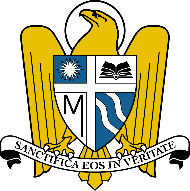                       ST. JOHN THE EVANGELIST CATHOLIC PARISH                    5301 Daylight Drive, Evansville, IN 47725                     (812) 867-3718 / www.catholicdaylight.orgRELIGIOUS EDUCATION, YOUTH MINISTRY & SACRAMENTAL PREPARATION2021–2022 REGISTRATIONMandatory Parent Meeting with Fr. Chris Forler:Parents need to attend Sunday, September 12, from 8:20-9:40 a.m.Fill out 1 Form per Child and Return to Parish Office by August 15th, 2021K-8th Religious Ed Starts Sunday September 12, 2021 9th- 12th High School Religious Ed/Confirmation/Youth Group starts August 18, 2021$20 per child / $60 for 3+ children per family / Checks payable to “St. John Church”First Name: __________________     Middle: __________________     Last:  ____________________Date of Birth: ____/____/________     Age: _____     Grade: _____     School: ____________________Home Address (Street, City, State, Zip): __________________________________________________Youth Ministry only – Student *Cell: __________________ *Email: _____________________________Church and City where Family is Registered as Parishioners: _________________________________*If not currently registered at any parish, family will be requested to register as parishioners.Sacraments Received To Date:     Baptism      Reconciliation      Eucharist      Confirmation      Baptism Date: ____/____/______     Church (City, State): _________________________________     First Communion: ____/____/______    Church (City, State):  ______________________________If your child was not baptized at St. John the Evangelist and is preparing to receive Reconciliation, Holy Communion, or Confirmation here, include a copy of your child’s baptismal certificate. You may call the Parish Office where the baptism took place and request that they mail a copy here.First Reconciliation and Communion Preparation: My child is in 2nd grade or older and wishes to receive First Reconciliation and Communion at St. John this school year. I realize that my child must attend a minimum of 75% of Religious Education classes and regularly attend Sunday Mass in order to be considered to receive these sacraments here. I realize that we must be registered parishioners, as well as having been enrolled in Religious Education during the previous school year.     YES      NO Confirmation Preparation: My child is a sophomore or older and wishes to be prepared to receive the sacrament of Confirmation through St. John. I realize that my child must attend a minimum of 75% of Youth Ministry formations, participate in at least one retreat (Source + Summit) and one service activity, and regularly attend Sunday Mass in order to be considered to receive this sacrament here. I realize that we must be registered parishioners, as well as having been enrolled in a faith formation program during the previous school year.    YES      NO Father’s Full Name: ____________________________________ Religion:  _____________________Father’s *Cell Phone: _______________________ *Email: ___________________________________Mother’s Full Name: ____________________________________ Religion:  _____________________Mother’s *Cell Phone: _______________________ *Email:  __________________________________Are parents living together? Yes    No With whom does the child live?   Father    Mother    Other:  ________________________________Is anyone, by court order or decree, designated as the sole, custodial parent? If so, who? ___________List anyone restrained from picking up child:  ______________________________________________Parent/Guardian to Call in Emergency: ___________________________________________________Emergency Contact (if Parent/Guardian cannot be reached):  _________________________________Relation: _________________     Cell: ___________________     Email: ________________________Family Physician Name: ___________________________________     Phone: __________________Family Insurance Carrier: __________________________________     Phone: ___________________Insurance Policy Number: _____________________________________________________________List all allergies, medical conditions, medications, etc.:  ________________________________________________________________________________________________________________________Should it become necessary, any instructions for care of the above: ____________________________Place “X” in box if it is NOT acceptable for your child to be provided over-the-counter medications (e.g., commonly used pain, allergy, or nausea medications). Catholic Diocese of Evansville Event Waiver and ReleaseI/We, the parent(s)/guardian(s) of the above named youth, hereby give my/our approval for his/her participation in the above events. I/We assume all risks and hazards incidental to the conduct of the activities and transportation to and from the event. I/We do further hereby waive, release, absolve, indemnify, and hold harmless the Bishop of the Catholic Diocese of Evansville, St John the Evangelist Parish, Fr. Chris Forler, Pastor, and any of their respective affiliates, successors, agents, employees, members, and representatives, adult sponsors, and other volunteers involved in the activities and transportation associated with the event from any and all claims, including claims of personal injury to my/our youth or property damage, under any theory of law (including negligence, but not reckless or intentional conduct) in any way resulting from or arising in connection with the activities and/or transportation to and from the event. It is understood and agreed that neither the Parish, the Catholic Diocese of Evansville, any respective affiliate, successor, agent, employee, member, representative, adult sponsor, nor other volunteer is the insurer of my child’s health and safety while he/she is at youth functions, engaged in supervised activities, including sports, or being transported in association with the event. I/We understand it to be my/our obligation to provide such insurance as I/we may desire to purchase to protect myself/ourselves and my/our child against the costs of sickness or injury. In case of emergency or serious illness, should the above-named child require medical treatment, and neither a parent nor the designated family physician can be contacted, consent is hereby granted for such medical treatment as may be considered necessary in the opinion of the attending physician. I understand that my signature relieves diocesan and/or parish personnel of any and all liability related to the administration of any prescribed medication listed on this registration form (including over-the-counter drugs). Further, I/we acknowledge having read, or been made aware of the Diocesan Youth and/or Adult Codes of Conduct, the Diocesan Release for Media Recording, and the Diocesan Off-site Transportation Policy, and I/we agree to be bound by the terms and conditions set forth in those documents (copies available via www.evdio.org/diocesan-forms-for-oyaya.html). I acknowledge and understand that any action on behalf of my/our child/dependent that is inconsistent with the Diocesan Code of Conduct may result in appropriate disciplinary action as outlined in those documents. I represent that I am at least 18 years of age, have read and understand the foregoing statement, and am competent to execute this agreement.Parent/Guardian Printed Name: ________________________________________________________Signature: _________________________________________________     Date: ____/____/________*Please make sure that all email/cell phone information is kept up to date with the Parish Office, as it is the Parish’s regular form of communication: updates, emergency/illness, cancellations, etc.Questions? Contact Joel Padgett at mshetler@evdio.org, or call 812-867-3718. Extra forms may be downloaded from our Parish website: www.catholicdaylight.org/Religious-Education.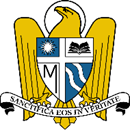 St. John the Evangelist Catholic PARISHReligious Education & Youth Ministry 2021 – 2022Calendars and Important InformationK – 8th Grade Religious Education: Sundays, 8:20 – 9:40 a.m.Dates/Activities to Keep in Mind:Mandatory Parent Meeting: Sun, Sept 12 (8:20-9:40am)Saturday, November 20, 2021, at 3:00 pm. (before 5:00 p.m. Mass): First ReconciliationSaturday, March 5, Mass at 8:00 am. Pick up 11:00 am. First Communion RetreatSunday, March 13, 2022, at 10:00 a.m. Mass (arrive at 8:45 a.m.): First CommunionSunday, May 1, 2022, at the beginning of the 10:00 a.m. Mass: May CrowningSaturday, May 7, 2022 arrive at church at 3:30 pm. 5:00 pm Mass: ConfirmationMonday-Friday, June 6 -10, 2022: Vacation Bible School (registrations available in Spring 2022)Classes and LocationsKindergarten - 1st Grade (beginning at 5 years) meets in the Good Shepherd Room (south-side preschool classroom in the gym) and uses Faith & Life Series (1) and “Blessed” (as a “Pre”- First Reconciliation and Communion Preparation).First Reconciliation and Communion Preparation (2nd Grade and those who have not yet received these sacraments) meets in the St. Michael Room (north-side preschool classroom in the gym) and uses Faith & Life Series (2).Children must attend at least 75% of Religious Ed. classes and regularly attend Sunday Mass to receive the sacraments of Reconciliation and the Eucharist through our Parish. Family must be registered parishioners, as well as having been enrolled in Religious Education during the previous school year.3rd-4th Grade meets in the west section of the gym and uses Faith & Life Series (3).5th-6th Grade meets in the east section of the gym and uses Faith & Life Series (5).7-8th Grade meets in the Holy Family Room this is also used as the cry room in the back of church and uses: “Chosen”.Weather-Related CancellationsIn the case of a weather-related cancellation of Sunday Morning Religious Education, an email will be sent to all registered families as soon as reasonably possible (using the email address provided on the Religious Education registration form). Every effort will be made to send it out before 8:00 p.m. on Saturday evening. If bad weather arrives unexpectedly Saturday night, every effort will be made to send an email out as soon as reasonably possible on Sunday morning. If you have not received an email, you may assume that class is still scheduled. However, please use your best judgment, as we do not wish for anyone to take any unnecessary risk in inclement weather.Drop-off and Pick-upAll Sunday morning classes, must drop-off in the Church. For everyone, pick-up is at each child's classroom. Kindergarten through 4th Grade must be signed in and out by a parent/guardian.Questions regarding Kindergarten – 8th Grade Religious Education (or if you are an adult and would like to help): Please contact Mary Shelter at 812-867-3718 (Parish Office) or email mshetler@evdio.org.9th – 12th Grade Youth MINISTRY: WEDNESdays, 6 – 8 P.m.Our regular Youth Ministry meetings, called “Apostle Nights”, start on Wednesday, August 18. They integrate both High School Religious Education and Confirmation Preparation and are held in the Gym at St. John the Evangelist.“Apostle Nights” are held every Wednesday, except: the first Wednesday of every month, our youth group helps serve a meal at the United Caring Shelter on the first Wednesdays of the month.  We will also not be meeting on the following dates Sept 22, Nov. 24, Dec. 8, Dec. 22, Dec. 29, and April 13.Youth must attend at least 75% of Apostle Nights, participate in 1 retreat (Source + Summit) and 1 service activity, and regularly attend Sunday Mass to receive Confirmation through our Parish. Family must be registered parishioners, as well as having been enrolled in a faith formation program during the previous school year.Mandatory Parent Meeting for Confirmation parents August 18th 7:00 pm in the Church.On the first Wednesday of every month, the youth ministry cooks and serves supper at United Caring Shelters (324 NW Sixth Street Evansville, IN 47708) from 3:30 – 5:30 p.m. Transportation is not provided.High School Safe Environment Training*: Wednesday, August 18, 2021Amazing Race Retreat at St. Meinrad: Sunday August 22, 2022 we will leave St. John the Evangelist at 8:00 am and attend Mass with the monks and come back some time after dinner that evening.Youth Ministry Christmas Party: Wednesday, December 15, 2021Confirmation (10th grade and older): Saturday, May 7, 2022, at 5:00 p.m. Mass (arrive at 3:30 p.m.)“Source and Summit” Retreat: April 1-3, 2022, at Mater Dei High School (ages 13 and up)Graduation Mass & Cookout: June 1, 6:00 pm with a special blessing of the seniors followed by a cookout and games for all high schoolers.More details and information about other activities to be announced throughout the year!Questions regarding Youth Ministry (or if you are an adult and would like to volunteer): Please contact Wade Lovell at 812-549-9562 (cell) or email wlovell@evdio.org. For questions specific to Confirmation, please contact Mary Shetler at 812-867-3718 (Parish Office) or email mshetler@evdio.org.Adult Faith FormationThroughout the school year, Adult Faith Formation courses are offered during Religious Education and Youth Ministry times, providing an opportunity for all adults to grow in their faith at the same time as our children and youth. Details and sign-ups for each course are made available through the year. More details about the following series will be sent out as the date draw closer. Our first Adult Faith Formation for the year will start Wednesday evenings September 1st. This is only for the men. Fr. Chris will be doing a four course men’s faith formation over the In to the Breach series during the month of September. Please take advantage of this opportunity to learn more about what it means to be a Catholic Man and how God is calling you to action. (Each video is about 10min followed by discussion and teaching with Fr. Chris)Wednesday September 1st at 7:00 pm – Video 1- Masculinity, Video 2- Brotherhood, Video 3- LeadershipWednesday September 8th at 7:00 pm – Video 4- Fatherhood, Video 5- Family, Video 6- LifeWednesday September 15th at 7:00 pm – Video 7- Prayer, Video 8- Suffering, Video 9- Sacramental LifeWednesday September 22nd at 7:00 pm – Video 10-Spiritual Warfare, Video 11-Evangelization, Video 12-The CornerstoneFollowing into the Breach on Wednesday evenings at 7:00 pm Fr. Chris will be leading the Oremus series from Ascension Press. This series is about Learn the Essentials of a Fruitful Prayer Life. Oremus teaches you the essentials of an effective and fruitful prayer life. Over eight weeks you will learn the simple yet profound steps of Catholic prayer. Following Church Tradition and the wisdom of the saints, you will learn to talk to God and hear his voice in Scripture, in your heart, and in ordinary moments. You will become more aware of his close presence, will learn to overcome distractions and dryness, and will recognize desolation and consolation as normal prayer experiences. As you grow closer to God, you will also grow in your relationship with those around you. (Each video is about 30min and will be followed by discussion and teaching lead by Fr. Chris).Wednesday October 6th at 7:00 pm – Video 1Wednesday October 13th at 7:00 pm – Video 2Wednesday October 20th at 7:00 pm – Video 3Wednesday October 27th at 7:00 pm – Video 4Wednesday November 3rd at 7:00 pm – Video 5Wednesday November 10th at 7:00 pm – Video 6Wednesday November 17th at 7:00 pm – Video 7Wednesday December 1st at 7:00 pm – Video 8Sunday Mornings in the Church Fr. Chris will be leading the Ascension Press series Jesus the Way, the Truth, and the Life. A Powerful Study on the Life of Jesus Christ. The marvelous treasures of the Catholic Faith—the Eucharist, Mary, the saints, and the Creed—are all centered on a single figure: Jesus Christ. Jesus is more than a historical or theological figure. He is our Savior, our Redeemer, our Lord, and our God. While many of us already know a lot about him, how well can we say we really know him? Filmed on location in the Holy Land, Jesus: The Way, the Truth, and the Life is a new and fresh look at Jesus—who he is, what he is really like, what he taught, and what he did for our salvation. This encounter with Christ will inspire and empower you to center your entire life on him as you come to know and love him in an ever-deeper and more intimate way. We are offering this for all the Adults in the parish on Sunday mornings from 8:20 – 9:40 am. (Each video is about 30min and will be followed by discussion and teaching lead by Fr. Chris). Sunday October 17th at 8:20 am – Video 1Sunday October 24th at 8:20 am – Video 2Sunday October 31st at 8:20 am – Video 3Sunday November 7th at 8:20 am – Video 4Sunday November 21st at 8:20 am – Video 5Sunday December 5th at 8:20 am – Video 6Sunday December 12th at 8:20 am – Video 7Sunday January 9th at 8:20 am – Video 8Sunday January 16th at 8:20 am – Video 9Sunday January 23rd at 8:20 am – Video 10GENERAL INFORMATION FOR BOTH RELIGIOUS EDUCATION AND YOUTH MINISTRYCommunications PolicyThe ordinary form by which you or your high school student will directly be contacted is email and cell phone. Please make sure that all email/cell phone information is kept up to date with the Parish Office, as it is how you will be contacted about updates, emergencies/illnesses, cancellations, etc. Other forms of social media may also be used. Parents/guardians have the opportunity to access sites or be copied on all material sent to their children via text, email or social media.*Safe Environment TrainingAccording to Diocesan policy, all employees and volunteers who work with children/youth must receive safe environment training. In addition, this training is available to all parents who so desire. Likewise, all children/youth in our programs are required to be given age-appropriate safe environment training that is in accord with Catholic moral principles. The Diocese of Evansville provides such training through its Safe Environment Curriculum. Parents can review the content of this curriculum online at www.evdio.org, and may choose to withhold their child from participation in any part of it.Sept. 12Class (SafeEnvironment Training*)Dec. 19No Class (Christmas)Sept. 19ClassDec. 26No Class (Christmas)Sept. 26ClassJan. 2No Class (New Years)Oct. 3ClassJan. 9ClassOct. 10No Class (Fall Break)Jan. 16ClassOct. 17ClassJan. 23ClassOct. 24ClassJan. 30ClassOct. 31ClassFeb. 6ClassNov. 7ClassFeb. 13ClassNov. 14ClassFeb. 20ClassNov. 21ClassFeb. 27ClassNov. 28No Class (Thanksgiving)March 6ClassDec. 5ClassMarch 13Final ClassDec. 12ClassAug. 18Class- Safe Environment Jan. 12ClassAug. 25ClassJan. 19ClassSept. 1United Caring ShelterJan. 26ClassSept. 8ClassFeb. 2United Caring ShelterSept. 15ClassFeb. 9ClassSept. 22No ClassFeb. 16ClassSept. 29ClassFeb. 23ClassOct. 6United Caring ShelterMar. 2United Caring ShelterOct. 13ClassMar. 9ClassOct. 20ClassMar. 16ClassOct. 27ClassMar. 23No Class (Spring Break)Nov. 3United Caring ShelterMar. 30ClassNov. 10ClassApr. 6United Caring ShelterNov. 17ClassApr. 13No Class (Holy Week)Nov. 24No Class (Thanksgiving)Apr. 20ClassDec. 1United Caring ShelterApr. 27ClassDec. 8No Class (HDO)May 4United Caring ShelterDec. 15Christmas PartyMay 11ClassDec. 22No Class (Christmas)May 18ClassDec. 29No Class (New Year)May 25No ClassJan. 5United Caring ShelterJune 1Graduation Mass & Cookout